Понятие о причастном оборотеЦели и задачи• образовательная – сформировать понятие о причастном обороте и его синтаксическом синониме – предложении с союзным словом «который;• развивающая- сформировать умения устанавливать связь причастия с определяемым и зависимым словом; правильно определять границы причастного оборота; заменять конструкции со словом «который» причастным оборотомразвивать навыки самостоятельной работы с дополнительной литературой.• воспитательная – воспитание культуры поведения, уважения к чужому труду, умения слушать и быть услышанным.Тип урока: Урок изучения нового материалаОборудование: презентация, выполненная в программе PowerPoint; индивидуальные карточкиУчебник:Ход урока:1.Организационный моментСлайд 1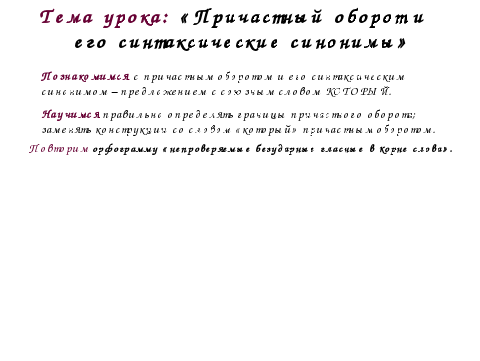 . Мотивационная беседаУчитель:-Сегодня мы находимся в Центре исследования современного русского языка! Наш отдел работает по проблеме «Причастие». И вам, как юным исследователям, предстоит совершить некоторые открытия в этой области.- Ребята, сегодня вы узнаете удивительную историю о жителях одного лингвистического городка. Мы посмотрим, как образуются причастия и причастные обороты, откроем для себя происхождение некоторых слов, попытаемся выступить в роли корректора и обнаружить ошибки в употреблении причастных оборотов3. Актуализация знанийСлайд 2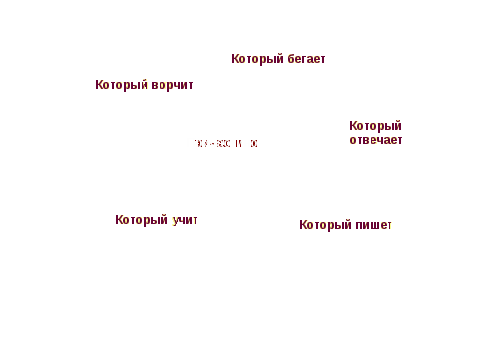 Учитель: В одном небольшом лингвистическом городке Причастино, который вы вряд ли найдете на карте, жили обыкновенные жители. Они совершали различные действия: ходили , бегали, строили, учились. Но делали они все это невесело, потому что у жителей не было имен. И каждого называли просто «который» или «которая»: учитель-«который учит»; писатель- «который пишет»; ученик – «который отвечает».Из-за этого в городе нередко происходила путаница. И тогда мудрый мэр издал указ: «Каждый горожанин получит новое имя. Тот, который пишет, - Пишущий; тот, который читает, - Читающий; тот, который рисует,- Рисующий»4.Работа по образованию причастийСлайд 3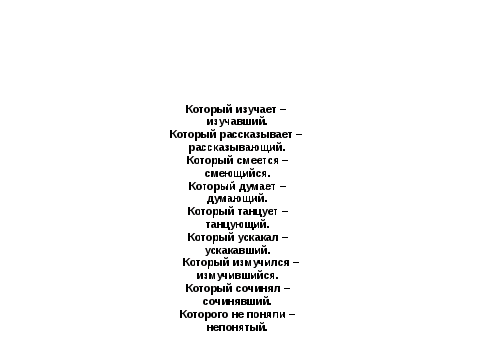 Учитель: Этот указ, ребята, сохранился до наших дней. Но, к сожалению, некоторые его фрагменты стерлись от старости. Давайте мы сейчас попробуем их восстановить. Какие же имена получили жители этого города?Который изучает- изучающий.Который рассказывает – рассказывающий.Который смеется – смеющийся.Который думает – думающий.Который танцует – танцующий.Который ускакал – ускакавший.Который измучился – измучившийся.Который сочинял - сочинявшийКоторого не поняли – непонятый.Которого не узнали - неузнанныйДети записывают «имена жителей» в тетрадяхУчитель: Обратите внимание, что мэр города очень демократичен, поэтому он сделал оговорку в своем указе: каждый житель сам решает, кто он: «который верил» или «веривший»; «который знает» или «знающий»Запись на доске:малыш, который улыбаетсявулкан, который действуеткостер, который горитЗадание:А. трансформируйте данные фразы так, чтобы в них появились причастия.малыш, который улыбается - малыш улыбающийсявулкан, который действует - вулкан действующийкостер, который горит - костёр горящий(ученики выходят, записывают получившиеся словосочетания, указывают главное и зависимое слово, задают вопрос)- Как изменились данные фразы?- Что такое причастие?Б. Распространите данные причастия.малыш улыбающийся (кому?)…вулкан действующий (где?)…костёр горящий (как?)…В. Сравните словосочетания из 1-го и 2-го столбиков (обучающиеся самостоятельно выводят определение причастного оборота).- Ваше открытие верно. Цель нашего исследования – изучить причастный оборот. .- Какова же тема? (ученики формулируют тему и записывают в тетрадь).III. Работа по теме урока.1. Работа с учебником.- Юные исследователи! Сравните ваши выводы с записями в учебнике (стр.173).- Занесите в справочник определение причастного оборота в виде схемы (1 ученик работает у доски). Самопроверка.2. Найдите «лишнее выражение». Обоснуйте.Запись на доске:А. дремлющий на скамейкеБ. спокойно дремлющийВ. дремлющий старикГ. тихо дремлющий(Ученики делают вывод о том, что данное выражение состоит из определяемого слова и причастия, остальные словосочетания являются причастными оборотами.)3. Создание проблемной ситуации. Анализ предложений.- Уважаемые исследователи! К нам обратились с просьбой – изучить строение данных предложений. Сделать выводы.Запись на доске:В воротах вьюга вяжет сеть из густо падающих хлопьев.Один за другим к костру, медленно угасающему в ночи, подходили кони.(У доски работают 2 ученика: выделяют определяемое слово, причастный оборот, задают вопросы).- Сравните два предложения. Почему в одном предложении стоят знаки препинания, а в другом они отсутствуют? Выводы записывают в тетради - справочники.(Учитель в это время рисует схемы предложений).- Сравним ваши предположения с материалом параграфа на стр. 173-174IV. Закрепление материала. Творческая работа.1. Работа с карточками по вариантам. Задания дифференцированы.- Наши открытия, уважаемые исследователи, необходимо проверить и закрепить на практике.Тест. I вариант1. Укажите предложение с причастным оборотом:а) Внезапно раздался топот скачущей лошади.б) Чуть шелестят листья берез, едва колеблемые ветром.2. Укажите предложение, в котором причастный оборот выделен неправильно:а) Цветы, отягощенные, росой стоят неподвижно.б) Старик, видевший всё своими глазами, не мог говорить без слёз.Составьте:С данными причастными оборотами 1-2 предложения.• «застывший от мороза»;• «искрящийся на солнце»;• «дующий в лицо».или 1-2 предложения с причастным оборотом на тему «Зимний лес».Ответы:1 2б аТест. II вариант1.Укажите предложение с причастным оборотом:а) В шорохе, окружавшем нас, я услышал голос с берега.б) Мы решили направиться к протекающей реке.2. В каком предложении причастный оборот выделен правильно:а) Разговор, начавшийся во время ужина, постепенно прекратился.б) Дующий с большой силой, ветер мешал идти.Составьте:С данными причастными оборотами 1-2 предложения.• «застывший от мороза»;• «искрящийся на солнце»;• «дующий в лицо».или 1-2 предложения с причастным оборотом на тему «Зимний лес».Ответы:1 2а а(Ответы записаны на доске, после выполнения работы ученики в парах проверяют тесты, несколько человек могут зачитать получившиеся предложения). Работы обязательно оцениваются.5. Тренировочные упражненияЦель: научить заменять сложные предложения простыми предложениями, осложненными причастным оборотом.Слайд 4-7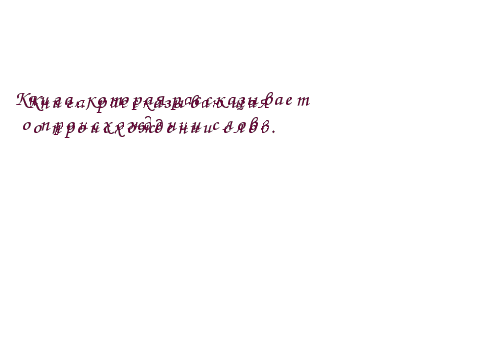 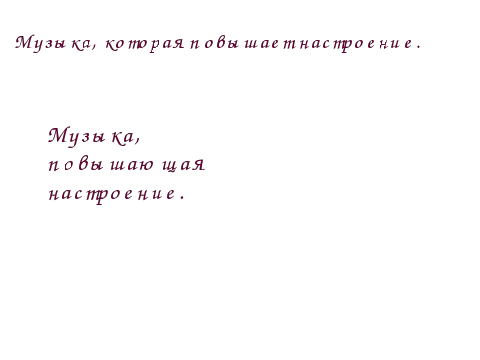 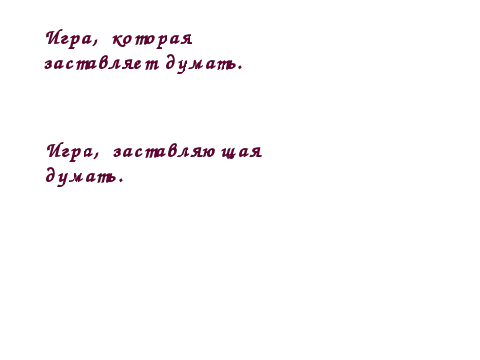 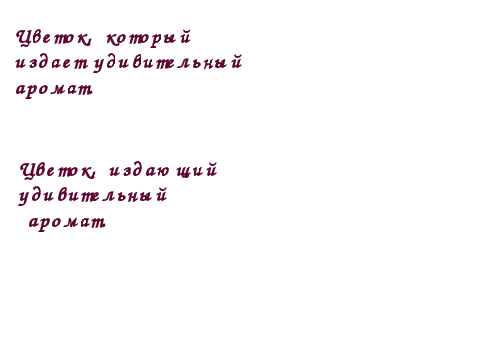 Учитель: Обрадовались жители этого города и решили в знак благодарности преподнести своему мэру подарки. Давайте посмотрим, что же они подарили, а заодно выполним упражнение.Задание: заменить предложение с союзным словом «который» синтаксическим синонимом, то есть причастным оборотом.Задание с объяснением выполняется учеником на доске.ПредложенияКнига, которая рассказывает о происхождении слов.Музыка, которая повышает настроение.Игра, которая заставляет думать.Цветок, который издает удивительный аромат.Учитель: А какие вы, ребята, подарки хотели бы подарить своим друзьям? Запишите свои предложения и выполните аналогичное задание.Задание выполняется учеником в тетради. При проверке особое внимание обращается на границы причастного оборота, постановку знаков препинания.Физкульминутка (гимнастика для глаз)1.Крепко зажмурьте глаза на 3-5 секунд. А затем откройте на 3-5 секунд. Повторить 6-8 раз. Упражнение укрепляет мышцы век, улучшает уровообращение.2. Поставьте большой палец руки на расстоянии 25-30 см от глаз, смотрите двумя глазами на конец пальца 3-5 секунд, затем снова смотрите двумя глазами. закройте другой глаз.Повторить 10 раз. Укрепляет мышцы глаз.3. Тремя пальцами каждой руки слегка нажмите на верхнее веко, через 1-2 секунды уберите пальцы с век. Повторить 3-4 раза. Улучшает циркуляцию внутриглазной жидкости.4.Положите кончики пальцев на виски, слегка сжав их 10 раз быстро и легкоморгните. Закройте глаза и отдохните, сделав 2-3 глубоких вдоха. Повторить 3 раза. Снимает усталость глаз.6. Выполнение разноуровневых заданий. Работа с индивидуальными карточкамиУчитель: Ребята, а сейчас мы с вами поиграем в игру, которая тоже заставляет думать. Но сначала ответьте на вопросы: какие вы читали книги, рассказывающие о происхождении слов; как называется наука, изучающая происхождение слов?Карточка №1 (1 уровень сложности)Человек, отзывающийся на чужие нужды, готовый помочьЧеловек, испытывающий чувство признательности за оказанное доброЧеловек. относящийся с интересом к кому-либо, чему-либоЧеловек, выражающий вниманиеЧеловек, восприимчивый к впечатлениямСлова для справок: неравнодушный, благодарный, отзывчивый. внимательный, чуткийКарточка №2 (2 уровень сложности)Учащиеся не пользуются словами для справокЧеловек, отзывающийся на чужие нужды, готовый помочьЧеловек, испытывающий чувство признательности за оказанное доброЧеловек, относящийся с интересом к кому-либо, чему-либоЧеловек, выражающий вниманиеЧеловек, восприимчивый к впечатлениямКлюч к карточкам:Человек, отзывающийся на чужие нужды, готовый помочьОтзывчивыйЧеловек, испытывающий чувство признательности за оказанное доброБлагодарныйЧеловек, относящийся с интересом к кому-либо, чему-либоНеравнодушныйЧеловек, выражающий вниманиеВнимательныйЧеловек, восприимчивый к впечатлениямЧуткийУчитель: Молодцы, ребята. А как вы думаете, почему я выбрала именно эти качества человека?Ученики: Жители города Причастино отличались отзывчивостью и благодарностью, а их мэр был чуткий и внимательный.7. Работа по развитию речиЦель: научить видеть и исправлять грамматические ошибки, связанные с неправильным употреблением причастного оборота.Учитель: Ребята, причастные обороты делают нашу речь более живой и образной. Но, к сожалению, некоторые при употреблении причастных оборотов допускают грамматические ошибки. Вот и сейчас мне в руки случайно попалось объявление, написанное не очень образованным жителем города Причастино. Давайте прочитаем и исправим ошибки.Слайды 9-10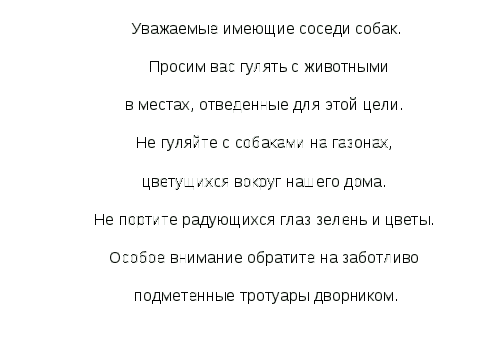 Ключ: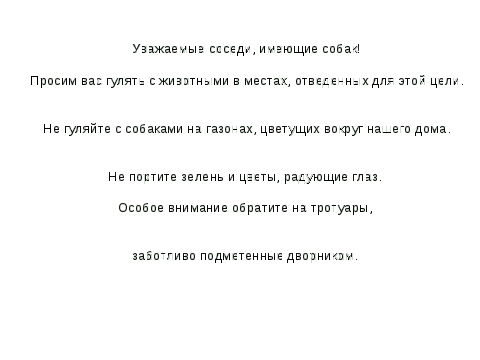 Дополнительное задание: найти и подчеркнуть орфограмму «Непроверяемая безударная гласная в корне слова»8. Подведение итогов.Сегодня на уроке мы познакомились с причастным оборотом и узнали. что его можно заменять синтаксическим синонимом - предложением с союзным словом «который».Мне очень интересно было работать с вами. Всем спасибо за работу.Оценки за урок .9.Домашнее заданиеСлайд 11Рефлексия-Что заинтересовало вас сегодня на уроке более всего?-Как вы усвоили пройденный материал?-Какие были трудности?-Пригодятся ли вам знания, полученные сегодня на уроке?